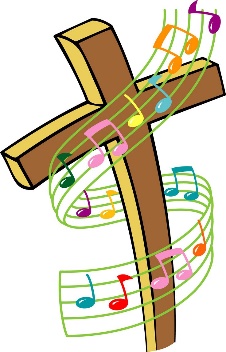 My LifeMy EyesMy EarsMy HeartReckless Love